Администрация сельского ПОСЕЛЕНИЯ Большое МикушкиноМУНИЦИПАЛЬНОГО РАЙОНА ИсаклинскийСАМАРСКОЙ ОБЛАСТИПОСТАНОВЛЕНИЕ «20»  июня  2016 года № 58бО проведении публичных слушаний  по вопросу 
о внесении изменений в Правила землепользования и застройки сельского поселения Большое Микушкино муниципального района Исаклинский Самарской областиВ соответствии со статьями 31, 33 Градостроительного кодекса Российской Федерации, руководствуясь статьей 28 Федерального закона 
от 6 октября 2003 года № 131-ФЗ «Об общих принципах организации местного самоуправления в Российской Федерации», Уставом сельского поселения Большое Микушкино муниципального района Исаклинский Самарской области, Правилами землепользования и застройки сельского поселения Большое Микушкино, утвержденными решением Собрания представителей сельского поселения Большое Микушкино муниципального района Исаклинский Самарской области от 27 декабря 2013 № 27 (далее также – Правила), постановляю:1. Провести на территории сельского поселения Большое Микушкино муниципального района Исаклинский Самарской области публичные слушания по проекту решения Собрания представителей сельского поселения Большое Микушкино муниципального района Исаклинский Самарской области «О внесении изменений   в Правила землепользования и застройки сельского поселения Большое Микушкино  муниципального района Исаклинский Самарской области по смене  градостроительной зоны территории деревни Малое Микушкино сельского поселения Большое Микушкино  муниципального района Исаклинский Самарской области» (далее также  – Проект решения о внесении изменений в градостроительное  зонирование деревни Малое Микушкино).2. Срок проведения публичных слушаний   по Проекту решения  о внесении изменений в градостроительное  зонирование деревни Малое Микушкино – с  29 июня 2016 года по 28 июля  2016 года.3. Срок проведения публичных слушаний исчисляется со дня официального опубликования настоящего постановления и Проекта решения о внесении изменений в градостроительное  зонирование деревни Малое Микушкино).4. Органом, уполномоченным на организацию и проведение публичных слушаний в соответствии с настоящим постановлением, является Комиссия по подготовке проекта изменений в Правила землепользования и застройки сельского поселения Большое Микушкино муниципального района Исаклинский Самарской области (далее – Комиссия).5. Место проведения публичных слушаний (место ведения протокола публичных слушаний) в сельском поселении Большое Микушкино муниципального района Исаклинский Самарской области:446576, Самарская область, Исаклинский район, дер.Малое Микушкино, ул.Октябрьская, д.22.6. Провести мероприятие по информированию жителей поселения по вопросу публичных слушаний:               в деревне Малое Микушкино – 6 июля  2016 года в 17.00, по адресу: ул.Октябрьская, д.22;обеспечить организацию выставок, экспозиций демонстрационных материалов в месте проведения публичных слушаний (месте ведения протокола публичных слушаний) и в местах проведения мероприятия по информированию жителей поселения по Проекту решения о внесении изменений в градостроительное  зонирование деревни Малое Микушкино.8. Прием замечаний и предложений от жителей поселения и иных заинтересованных лиц по Проекту решения о внесении изменений  в градостроительное зонирование деревни Малое Микушкино осуществляется по адресу, указанному в пункте 6 настоящего постановления, в рабочие дни с 10 часов до 19 часов, в субботу с 12 до 17 часов.9. Прием замечаний и предложений от жителей поселения и иных заинтересованных лиц по Проекту решения о внесении изменений в градостроительное  зонирование деревни Малое Микушкино прекращается 26 июля 2016 года.10. Назначить лицом, ответственным за ведение протокола публичных слушаний, протокола мероприятия по информированию жителей поселения по вопросу публичных слушаний, а также лицом, уполномоченным на проведение мероприятия по информированию населения по вопросам публичных слушаний,  Л.Е. Атаманкину.11. Опубликовать настоящее постановление в газете «Официальный вестник сельского поселения Большое Микушкино».12. Администрации сельского поселения Большое Микушкино в целях заблаговременного ознакомления жителей поселения и иных заинтересованных лиц с Проектом решения о внесении изменений в градостроительное зонирование деревни Малое Микушкино обеспечить:-официальное опубликование Проекта решения о внесении изменений в  градостроительное зонирование деревни Малое Микушкино в газете «Официальный вестник сельского поселения Большое Микушкино»;-размещение Проекта решения о внесении изменений  в градостроительное зонирование деревни Малое Микушкино на официальном сайте Администрации сельского поселения Большое Микушкино муниципального района Исаклинский Самарской области в информационно-телекоммуникационной сети «Интернет» - http://mikushkino.ru.-беспрепятственный доступ к ознакомлению с Проектом решения о внесении изменений в градостроительное зонирование деревни Малое Микушкино в здании Администрации поселения (в соответствии с режимом работы Администрации поселения).Приложениек постановлению Главы сельского поселения Большое Микушкино муниципального района Исаклинский Самарской областиот 20 июня 2016 г. № 58бПРОЕКТСобрание представителей 
сельского поселения Большое Микушкино 
муниципального района ИсаклинскийСамарской областиРЕШЕНИЕот __________________ № ________Об утверждении   изменений в Правила землепользования и застройки сельского поселения Большое Микушкино муниципального района Исаклинский Самарской области по смене градостроительной зоныВ соответствии со статьей 33 Градостроительного кодекса Российской Федерации, пунктом 20 части 1, частью 3 статьи 14 Федерального закона от 6 октября 2003 года № 131-ФЗ «Об общих принципах организации местного самоуправления в Российской Федерации», с учетом заключения о результатах публичных слушаний по проекту изменений в градостроительное зонирование территории деревни Малое Микушкино  сельского поселения Большое Микушкино муниципального района Исаклинский Самарской области, Собрание представителей сельского поселения Большое Микушкино муниципального района Исаклинский Самарской области решило:1. Утвердить изменения в Правила землепользования и застройки сельского поселения Большое Микушкино  муниципального района Исаклинский Самарской области в части градостроительного зонирования территории деревни Малое Микушкино сельского поселения Большое Микушкино  муниципального района Исаклинский Самарской области по смене части территориальной зоны П2 (площадью 6000 кв.м.), в кадастровом квартале 63:19:1307002,  на территориальную зону Ж1, отнесенной к землям населенных пунктов, расположенной по адресу: Самарская область, Исаклинский район, д.Малое Микушкино, согласно рисунку (приложение №1 к настоящему Решению).2.Опубликовать настоящее решение в газете «Официальный вестник сельского поселения Большое Микушкино» и в сети «Интернет».3. Опубликовать карту градостроительного  зонирования деревни Малое Микушкино сельского поселения Большое Микушкино муниципального района Исаклинский Самарской области (приложение №1 к настоящему Решению).Председатель Собрания представителейсельского поселения Большое Микушкино                                С.Л.РазееваГлава сельского поселенияБольшое Микушкино					                          А.С.Павлов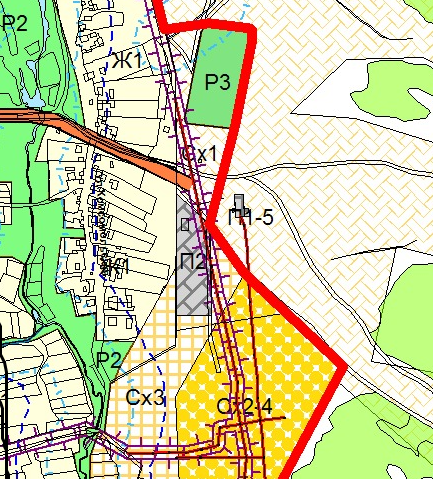 Рисунок изменения Зоны П2  ( участок площадью 6000 кв м )на Зону Ж1Глава сельского поселения Большое Микушкино муниципального района Исаклинский Самарской областиА.С.ПавловПриложение № 1к Решению собрания представителей сельского поселения Большое Микушкино муниципального района Исаклинский Самарской области №22    от   05.08.2016  г.